HN Osoblaha, Holčovice (1. ročník)15. - 21. 6. 2020Křížovka - pracovní sešit str. 60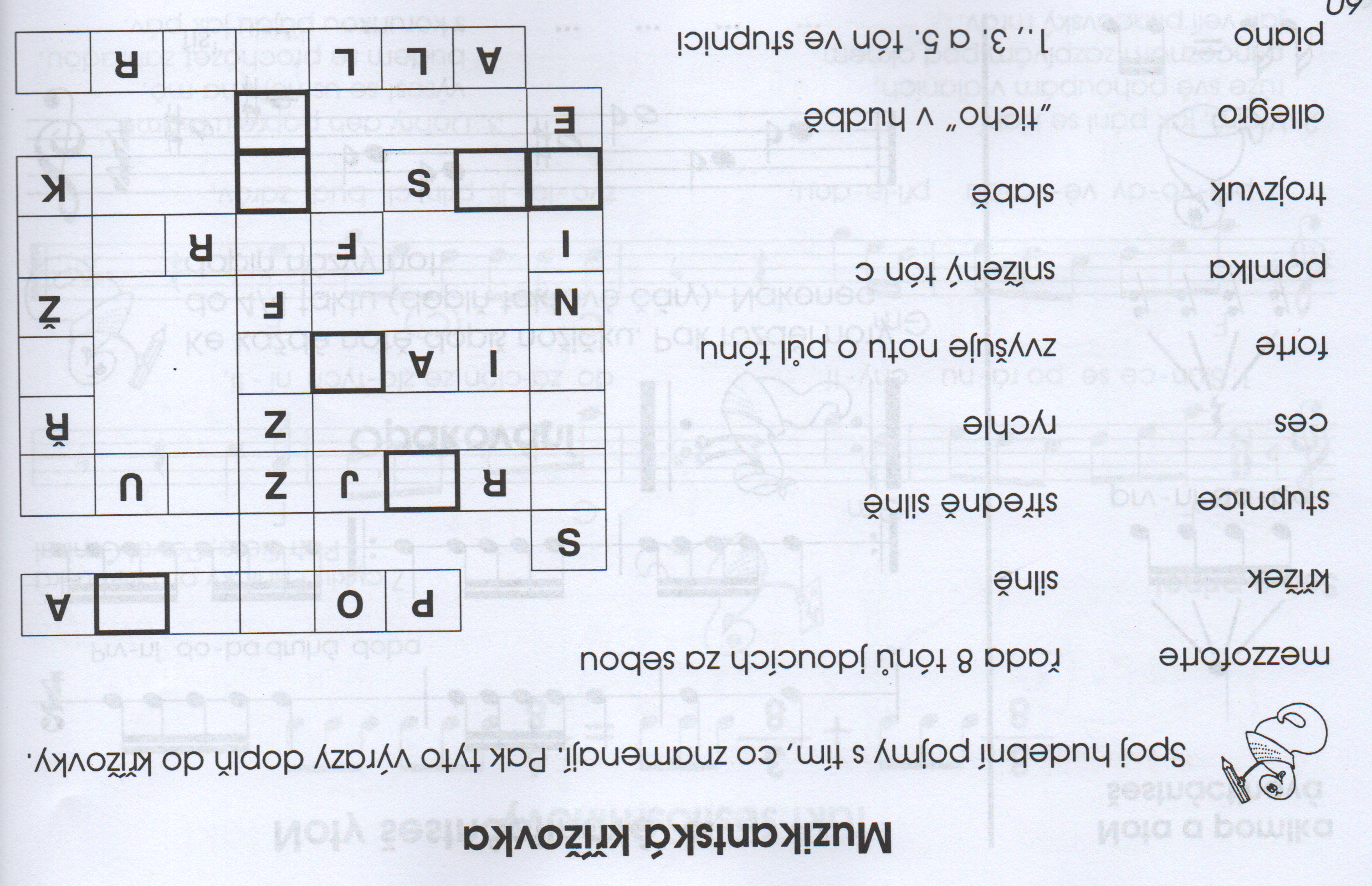 